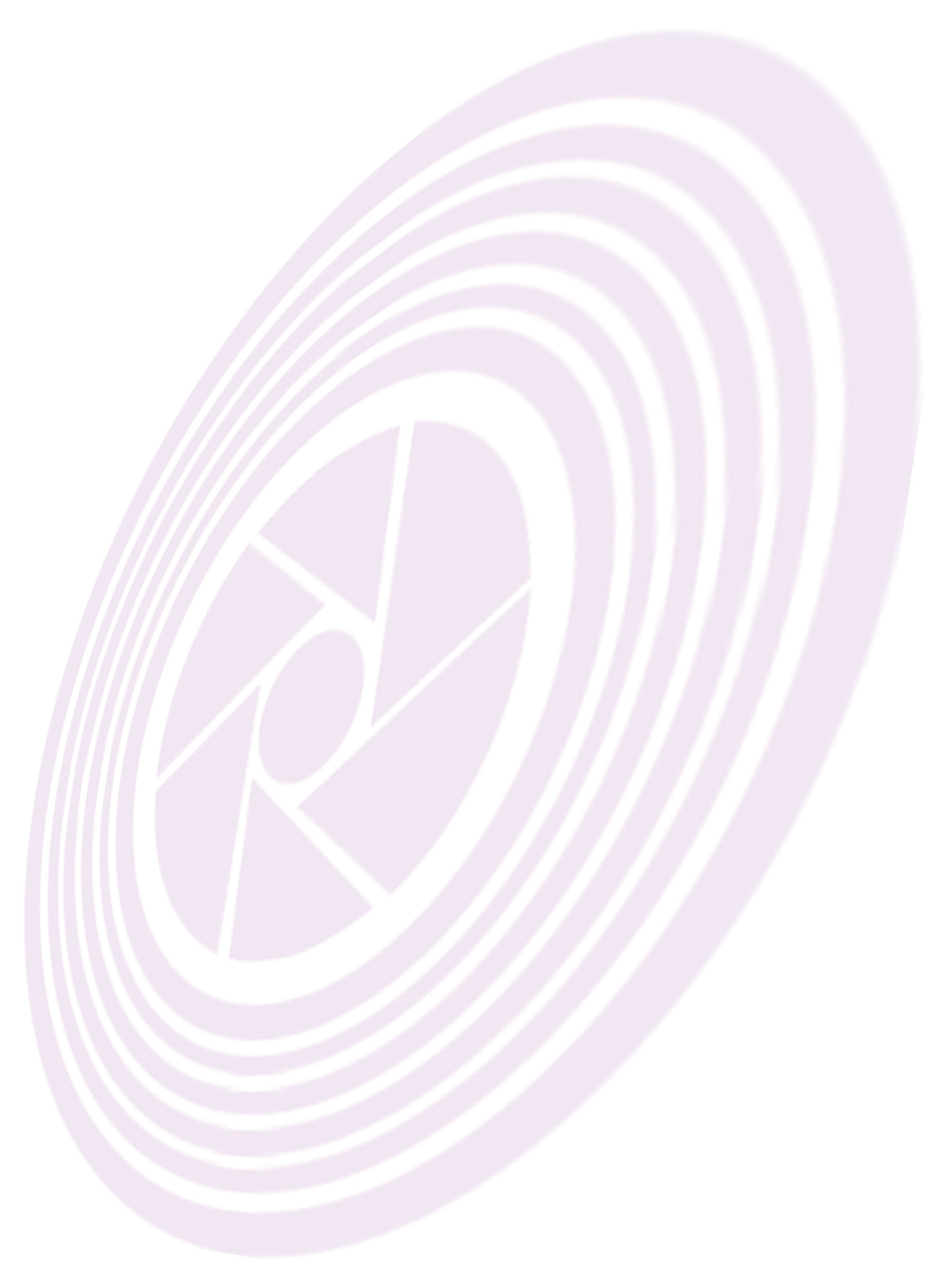 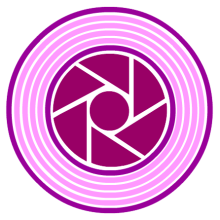 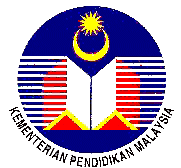 LAPORAN TUGASAN HARIANLAPORAN TUGASAN HARIANLAPORAN TUGASAN HARIANLAPORAN TUGASAN HARIANLAPORAN TUGASAN HARIANDisahkan oleh : ………………………………….….Tandatangan dan Cop PTP (2)Kamaruddin B. Ab. GhaniPegawai Teknologi Pendidikan 2Pusat Kegiatan Guru Dabong.Tarikh	 : 15/07/2010NAMA PEGAWAI PKGNAMA PEGAWAI PKG(KOSONG)Pegawai Teknologi Pendidikan (1)2. Kamaruddin Bin Ab. GhaniPegawai Teknologi Pendidikan (2)3. Md Sanusi Bin IbrahimJuruteknik Komputer (FT17)4. Noor Padziah Binti Mohd PauziPegawai Pembantu Tadbir (N17)Tarikh : 11  Julai  2010Tarikh : 11  Julai  2010                      PERIHAL TUGASAN                                                                       PEGAWAI TERLIBAT                      PERIHAL TUGASAN                                                                       PEGAWAI TERLIBATKosongPTP (1)( Pagi )- Tandatangan dan minit surat untuk tindakan seterusnya.( Petang )- PTP (2)( Pagi )- Menerima faks dari PKG Ketereh.( Petang )- JURUTEKNIK KOMPUTER (FT17)( Pagi )- Masuk borang cuti yang dikemaskini ke dalam fail cuti masing-masing.( Petang )- Mengisi borang bancian jumlah hari berkursus bagi pegawai dan staf      PKG tahun 2010 untuk di faks ke PKG Ketereh.- Faks borang tersebut.- Menerima panggilan dari En Hafizal BTPN berkenaan maklumat suami.PEGAWAI PEMBANTU TADBIR (N17)Tarikh : 12  Julai  2010                      PERIHAL TUGASAN                        PEGAWAI TERLIBATKosongPTP (1)( Pagi )- Menerima panggilan daripada GPM SK.Mempelam Jelawang mengenai penggunaan kampus astro.( Petang )-PTP (2)( Pagi )-( Petang )-JURUTEKNIK KOMPUTER (FT17)( Pagi )- Semak e-mail PKG.( Petang )- Buat klim TNT untuk juruteknik komputerPEGAWAI PEMBANTU TADBIR (N17)Tarikh :  13  Julai  2010PERIHAL TUGASAN                        PEGAWAI TERLIBATKosongPTP (1)( Pagi )-  Persediaan tempat untuk pegawai PPD Kuala Krai  membuat Postem    UPSR kelompok Zon 4.( Petang )- PTP (2)( Pagi )- Check peralatan siaraya dalam  dewan PKG.( Petang )- Check dan  kemaskini report STS. JURUTEKNIK KOMPUTER (FT17)( Pagi )- Semak e-mail PKG.( Petang )- Ke pejabat pos ambil surat PKG.PEGAWAI PEMBANTU TADBIR (N17)Tarikh : 14   Julai  2010PERIHAL TUGASAN                        PEGAWAI TERLIBATKosongPTP (1)( Pagi )-  Ke SK. Jerek khidmat bantu NILAM.( Petang )-PTP (2)( Pagi )- Ke SK. Jerek baik pulih komputer yang rosak seperti yang direport dalam STS.( Petang )-JURUTEKNIK KOMPUTER (FT17)( Pagi )- Semak e-mail PKG.- Print borang pungutan data bacaan  murid  i-NILAM untuk diberi kepada   sekolah kelompok.( Petang )- Kemaskini fail mesyuarat.PEGAWAI PEMBANTU TADBIR (N17)Tarikh : 15  Julai  2010PERIHAL TUGASAN                        PEGAWAI TERLIBATKosongPTP (1)( Pagi )- Ke SK. Biak khidmat bantu PSS.( Petang )-PTP (2)( Pagi )- Ke SK. Biak khidmat bantu PSS.( Petang )-JURUTEKNIK KOMPUTER (FT17)( Pagi )- Semak e-mail PKG.- Ke pejabat pos ambil surat PKG.( Petang )- Kemaskini klim TNT juruteknik.PEGAWAI PEMBANTU TADBIR (N17)Ketua UnitKetua Penolong Pengarah………………………………………Tandatangan dan Cop………………………………….Tandatangan dan Cop